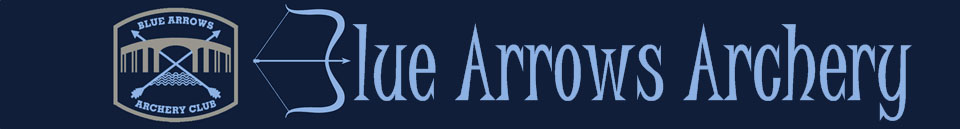 Blue Arrows Archery Club Inaugural ShootWA 18Sunday 30th January 2022Venue:	Northgate Sports Centre, Sidegate Lane West, Ipswich, Suffolk, IP4 3DJJudges:  	Richard Pilkington (Chairman of Judges), Alex Purser, Debbie HornLady Paramount: To be arranged Session A:	Registration 09:00,   Practice 10:00 Session B:	Registration 13:00,   Practice 14:00There will be two ends of timed practice All Recurve and Compound archers will shoot a WA 18m round on a vertical 3 spot 40cm face. Longbow and Barebow will shoot on 40cm full face.   Registration:  Please show your membership cards upon arrival. There will also be equipment inspection before each session. Setting up: 	There is a separate hall to set up your equipment. There will be refreshments provided throughout the day. Donations welcome. Draw tickets will be on sale. Parking: 	There is plenty of free parking at the sports centreAwards: 	 Individual awards according to entries. Recurve team of 3, Compound team of 2.  Session awards will be given. Shooting:  	4 archers per boss shooting in 2 details of 2. Arrows will be shot in 3 in two minutes controlled by timing/lights. Back stop netting will be provided. Dress:		 AGB dress regulations (rule 307) applies and will be enforced. Entry Fees: 	£12.00 per session. ONLINE ENTRY ONLY via the Blue Arrows Website:           www.bluearrows.org.ukClosing date: midnight Saturday 22nd January Payment will be taken via PayPal when you book.  You will receive an email confirmation once payment is received. Please note that there be will no refunds after the closing date. The target list will be sent two days before the event. Cancellations: Should you need to cancel your booking, please contactarchery@bluearrows.org.uk.   Please note that there will no refunds after the closing date.Acknowledgements:  We would like to thank Clickers Archery Ltd for sponsoring the target faces.Drug testing: This shoot will be liable for drug testing and competitors approached to give samples must        comply. If they refuse, that refusal will be treated as a positive result. Parents or legal guardians must give their consent to their child being tested. This can be done on the website upon entry. Disclaimer, Privacy and GDPRIn addition to our standard terms and conditions, The Blue Arrows Archery Club and Northgate Sports Club, their agents and servants cannot accept responsibility for any loss, damage or injury howsoever caused. Please read the full disclaimer on the Blue Arrows website. Entry to the tournament will be taken as acceptance of these conditions. AGB numbers must be included on the entry form and cards produced if requested on the day. If an archer is awaiting their card, they must have proof from their club that their affiliation fees have been paid.Please note that all children must be accompanied by the parent, legal guardian or a nominated adult at all times and must remain present for the duration of the session.PhotographyIn line with the recommendation in the Archery GB Safeguarding Children and Young People Policy, the organisers of this event request that any person wishing to engage in any video, zoom or close-range photography MUST register their details with the tournament Organiser at the registration desk before carrying out any such photography. If parents/carers have any particular concern about their child/young person being photographed or filmed, they should notify the organisers.GDPR
By entering this tournament, you agree that the following information may be collected and shared with tournament organisers, scoring systems, Archery GB and other competitors. Some information may also be published in documents or lists relating to the event, and at a schedule decided by the organisers. These include your name, gender, bow style, date of birth or age category, round, disability information, email address, contact numbers, club, county, region, and any assigned codes for this information.Covid-19 - At time of writing, competitions are permissible but the last year has shown that things can change at short notice.  We are assuming that the event will go ahead but will be guided by Government instruction, any guidance from ArcheryGB or the venue owners in place at the time of the competition and if necessary, adapt to meet that guidance.  In addition to the standard terms and conditions, should Blue Arrows be required to cancel due to Corvid-19 restrictions, we will offer an alternative date later this year or a full refund.  By booking, you are agreeing to abide by the any Covid-19 requirements in place at the time of the event.For further information please look at the Blue Arrows website or email any questions toarchery@bluearrows.org.uk 